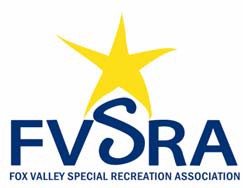 Board of DirectorsMonthly Meeting Dates for FY2019‐20Meetings are at 10:30am on the 4th Tuesday of the Month in the FVSRA Conference Room unless otherwise noted:Tuesday, May 28, 2019Annual MeetingTuesday, June 25, 2019Tuesday, July 23, 2019Tuesday, August 27, 2019Tuesday, September 24, 2019Tuesday, October 22, 2019Tuesday, November 26, 2019No Meeting in December, 2019Monday, January 27, 2020*The Board Meeting and Staff Dinner will be held at 6:00 PM Tuesday, February 25, 2020Tuesday, March 24, 2020Tuesday, April 28, 2020*exception to the 4th  Tuesday